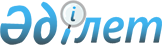 О районном бюджете на 2024-2026 годыРешение Шиелийского районного маслихата Кызылординской области от 21 декабря 2023 года № 10/2.
      В соответствии с пунктом 2 статьи 75 Кодекса Республики Казахстан "Бюджетный кодекс Республики Казахстан", подпунктом 1) пункта 1 статьи 6 Закона Республики Казахстан "О местном государственном управлении и самоуправлении в Республике Казахстан" Шиелийский районный маслихат Кызылординской области РЕШИЛ:
      1. Утвердить районный бюджет на 2024-2026 годы согласно приложениям 1, 2, 3 в том числе на 2024 год в следующих объемах:
      1) доходы – 14 009 238,9 тысяч тенге, в том числе:
      налоговые поступления – 3 921 717 тысяч тенге;
      неналоговые поступления – 16 053 тысяч тенге;
      поступления от продажи основного капитала – 23 300 тысяч тенге;
      поступления трансфертов – 10 048 168,9 тысяч тенге;
      2) затраты – 14 531 641,1 тысяч тенге;
      3) чистое бюджетное кредитование – 387 128 тысяч тенге;
      бюджетные кредиты – 618 410 тысяч тенге;
      погашение бюджетных кредитов – 231 282 тысяч тенге;
      4) сальдо по операциям с финансовыми активами - 0;
      приобретение финансовых активов - 0;
      поступления от продажи финансовых активов государства - 0;
      5) дефицит бюджета (профицит) – -909 530,2 тысяч тенге;
      6) финансирование дефицита бюджета (использование профицита) - 909 530,2 тысяч тенге;
      поступление займов – 618 410 тысяч тенге;
      погашение займов – 231 282 тысяч тенге;
      используемые остатки бюджетных средств – 522 402,2 тысяч тенге.
      Сноска. Пункт 1 - в редакции решения Шиелийского районного маслихата Кызылординской области от 22.02.2024 № 13/2 (вводится в действие с 01.01.2024).


      2. Учесть, что на 2024 год с районного бюджета в областной бюджет определены нормативы распределения доходов в нижеследующих размерах:
      1) по коду 101.201 "Индивидуальный подоходный налог с доходов, облагаемых у источника выплаты" и по коду 101.205 "Индивидуальный подоходный налог с доходов иностранных граждан, не облагаемых у источника выплаты" в районный бюджет 50 процентов, в областной бюджет 50 процентов;
      2) по коду 103.101 "Социальный налог" в районный бюджет 50 процентов, в областной бюджет 50 процентов.
      3. Предусмотреть в районном бюджете на 2024-2026 годы нижеследующие объемы бюджетных субвенций, передаваемых из районного бюджета в бюджеты поселкам, сельским округам, в том числе:
      на 2024 год:
      Поселок Шиели – 143 297 тысяч тенге;
      Сельский округ Акмая – 68 839 тысяч тенге;
      Сельский округ Алмалы – 58 616 тысяч тенге;
      Сельский округ Актоган – 66 572 тысяч тенге;
      Сельский округ Байгекум – 90 805 тысяч тенге;
      Сельский округ Бестам – 64 282 тысяч тенге;
      Сельский округ Байтерек – 66 563 тысяч тенге;
      Сельский округ Енбекши – 67 836 тысяч тенге;
      Сельский округ Жуантобе – 81 564 тысяч тенге;
      Сельский округ Жулек – 63 284 тысяч тенге;
      Сельский округ Жиделиарык – 71 290 тысяч тенге;
      Сельский округ Жанатурмыс – 54 076 тысяч тенге;
      Сельский округ Иркуль – 77 618 тысяч тенге;
      Селський округ Кердели – 66 746 тысяч тенге;
      Сельский округ Каргалы – 52 617 тысяч тенге;
      Сельский округ Когалы – 64 068 тысяч тенге;
      Сельский округ Майлытогай – 53 851 тысяч тенге;
      Сельский округ Ортакшыл – 50 313 тысяч тенге;
      Сельский округ Сулутобе – 120 438 тысяч тенге;
      Сельский округ Тартогай – 65 890 тысяч тенге;
      Сельский округ Талаптан– 79 257 тысяч тенге;
      Сельский округ Теликоль – 64 013 тысяч тенге.
      Сельский округ Туран – 84 594 тысяч тенге;
      Итого 1 676 429 тысяч тенге.
      на 2025 год:
      Поселок Шиели – 153 339 тысяч тенге;
      Сельский округ Акмая – 73 657 тысяч тенге;
      Сельский округ Алмалы – 62 719 тысяч тенге;
      Сельский округ Актоган – 71 232 тысяч тенге;
      Сельский округ Байгекум – 97 161 тысяч тенге;
      Сельский округ Бестам – 68 781 тысяч тенге;
      Сельский округ Байтерек – 71 222 тысяч тенге;
      Сельский округ Енбекши – 72 584 тысяч тенге;
      Сельский округ Жуантобе – 87 273 тысяч тенге;
      Сельский округ Жулек – 67 713 тысяч тенге;
      Сельский округ Жиделиарык – 76 280 тысяч тенге;
      Сельский округ Жанатурмыс – 57 861 тысяч тенге;
      Сельский округ Иркуль – 83 051 тысяч тенге;
      Селський округ Кердели – 71 418 тысяч тенге;
      Сельский округ Каргалы – 56 300 тысяч тенге;
      Сельский округ Когалы – 68 552 тысяч тенге;
      Сельский округ Майлытогай – 57 620 тысяч тенге;
      Сельский округ Ортакшыл – 53 834 тысяч тенге;
      Сельский округ Сулутобе – 128 868 тысяч тенге;
      Сельский округ Тартогай – 70 502 тысяч тенге;
      Сельский округ Талаптан – 84 804 тысяч тенге;
      Сельский округ Теликоль – 68 493 тысяч тенге;
      Сельский округ Туран – 90 515 тысяч тенге;
      Итого 1 793 779 тысяч тенге.
      на 2026 год:
      Поселок Шиели – 164 073 тысяч тенге;
      Сельский округ Акмая – 78 813 тысяч тенге;
      Сельский округ Алмалы – 67 109 тысяч тенге;
      Сельский округ Актоган – 76 218 тысяч тенге;
      Сельский округ Байгекум – 103 962 тысяч тенге;
      Сельский округ Бестам – 73 596 тысяч тенге;
      Сельский округ Байтерек – 76 207 тысяч тенге;
      Сельский округ Енбекши – 77 665 тысяч тенге;
      Сельский округ Жуантобе – 93 382 тысяч тенге;
      Сельский округ Жулек – 72 453 тысяч тенге;
      Сельский округ Жиделиарык – 81 619 тысяч тенге;
      Сельский округ Жанатурмыс – 61 911 тысяч тенге;
      Сельский округ Иркуль – 88 864 тысяч тенге;
      Селський округ Кердели – 76 417 тысяч тенге;
      Сельский округ Каргалы – 60 241 тысяч тенге;
      Сельский округ Когалы – 73 351 тысяч тенге;
      Сельский округ Майлытогай – 61 654 тысяч тенге;
      Сельский округ Ортакшыл – 57 653 тысяч тенге;
      Сельский округ Сулутобе – 137 889 тысяч тенге;
      Сельский округ Тартогай – 75 437 тысяч тенге;
      Сельский округ Талаптан – 90 741 тысяч тенге;
      Сельский округ Теликоль – 73 288 тысяч тенге;
      Сельский округ Туран – 93 851 тысяч тенге;
      Итого 1 919 344 тысяч тенге.
      4. Утвердить резерв местного исполнительного органа района на 2024 год в сумме 10 000 тысяч тенге.
      5. Настоящее решение вводится в действие с 1 января 2024 года. Районный бюджет на 2024 год
      Сноска. Приложение 1 - в редакции решения Шиелийского районного маслихата Кызылординской области от 22.02.2024 № 13/2 (вводится в действие с 01.01.2024). Районный бюджет на 2025 год Районный бюджет на 2026 год
					© 2012. РГП на ПХВ «Институт законодательства и правовой информации Республики Казахстан» Министерства юстиции Республики Казахстан
				
      Председатель Шиелийского районного маслихата

А.Жандарбеков
Приложение 1 к решению
Шиелийского районного маслихата
от "21" декабря 2023 года № 10/2
Категория
Категория
Категория
Категория
Категория
Категория
Сумма, тысяч тенге
Класс
Класс
Класс
Класс
Класс
Сумма, тысяч тенге
Подкласс
Подкласс
Подкласс
Подкласс
Сумма, тысяч тенге
Наименование
Наименование
Сумма, тысяч тенге
1.Доходы
1.Доходы
14009238,9
1
Налоговые поступления
Налоговые поступления
3921717
01
Подоходный налог
Подоходный налог
1767385
1
1
Корпоративный подоходный налог
Корпоративный подоходный налог
392734
2
2
Индивидуальный подоходный налог
Индивидуальный подоходный налог
1374651
03
Социальный налог
Социальный налог
1100122
1
1
Социальный налог
Социальный налог
1100122
04
Hалоги на собственность
Hалоги на собственность
1025181
1
1
Hалоги на имущество
Hалоги на имущество
1025181
3
3
Земельный налог
Земельный налог
0
4
4
Hалог на транспортные средства
Hалог на транспортные средства
0
5
5
Единый земельный налог
Единый земельный налог
0
05
Внутренние налоги на товары, работы и услуги
Внутренние налоги на товары, работы и услуги
13429
2
2
Акцизы
Акцизы
7881
3
3
Поступления за использование природных и других ресурсов
Поступления за использование природных и других ресурсов
0
4
4
Сборы за ведение предпринимательской и профессиональной деятельности
Сборы за ведение предпринимательской и профессиональной деятельности
5548
08
Обязательные платежи, взимаемые за совершение юридически значимых действий и (или) выдачу документов уполномоченными на то государственными органами или должностными лицами
Обязательные платежи, взимаемые за совершение юридически значимых действий и (или) выдачу документов уполномоченными на то государственными органами или должностными лицами
15600
1
1
Государственная пошлина
Государственная пошлина
15600
2
Неналоговые поступления
Неналоговые поступления
16053
01
Доходы от государственной собственности
Доходы от государственной собственности
1110
5
5
Доходы от аренды имущества, находящегося в государственной собственности
Доходы от аренды имущества, находящегося в государственной собственности
853
7
7
Вознаграждения по кредитам, выданным из государственного бюджета
Вознаграждения по кредитам, выданным из государственного бюджета
257
06
Прочие неналоговые поступления
Прочие неналоговые поступления
14943
1
1
Прочие неналоговые поступления
Прочие неналоговые поступления
14943
3
Поступления от продажи основного капитала
Поступления от продажи основного капитала
23300
01
Продажа государственного имущества, закрепленного за государственными учреждениями
Продажа государственного имущества, закрепленного за государственными учреждениями
660
1
1
Продажа государственного имущества, закрепленного за государственными учреждениями
Продажа государственного имущества, закрепленного за государственными учреждениями
660
03
Продажа земли и нематериальных активов
Продажа земли и нематериальных активов
22640
1
1
Продажа земли
Продажа земли
16640
2
2
Продажа нематериальных активов
Продажа нематериальных активов
6000
4
Поступления трансфертов 
Поступления трансфертов 
10048168,9
01
Трансферты из нижестоящих органов государственного управления
Трансферты из нижестоящих органов государственного управления
1077,9
3
3
Трансферты из бюджетов городов районного значения, сел, поселков, сельских округов
Трансферты из бюджетов городов районного значения, сел, поселков, сельских округов
1077,9
02
Трансферты из вышестоящих органов государственного управления
Трансферты из вышестоящих органов государственного управления
10047091
2
2
Трансферты из областного бюджета
Трансферты из областного бюджета
10047091
Функциональная группа 
Функциональная группа 
Функциональная группа 
Функциональная группа 
Функциональная группа 
Функциональная группа 
Сумма, тысяч тенге
Функциональная подгруппа
Функциональная подгруппа
Функциональная подгруппа
Функциональная подгруппа
Функциональная подгруппа
Сумма, тысяч тенге
Администратор бюджетных программ
Администратор бюджетных программ
Администратор бюджетных программ
Администратор бюджетных программ
Сумма, тысяч тенге
Программа
Программа
Программа
Сумма, тысяч тенге
Наименование
Сумма, тысяч тенге
2.Затраты
14531641,1
01
Государственные услуги общего характера
2865973,5
1
Представительные, исполнительные и другие органы, выполняющие общие функции государственного управления
335696,5
112
Аппарат маслихата района (города областного значения)
61108,4
001
001
Услуги по обеспечению деятельности маслихата района (города областного значения)
57716,4
003
003
Капитальные расходы государственного органа
1575
005
005
Повышение эффективности деятельности депутатов маслихатов
1817
122
Аппарат акима района (города областного значения)
274588,1
001
001
Услуги по обеспечению деятельности акима района (города областного значения)
262588,1
003
003
Капитальные расходы государственного органа
12000
2
Финансовая деятельность
800
459
Отдел экономики и финансов района (города областного значения
800
010
010
Приватизация, управление коммунальным имуществом, постприватизационная деятельность и регулирование споров, связанных с этим
800
9
Прочие государственные услуги общего характера
2529477
458
Отдел жилищно-коммунального хозяйства, пассажирского транспорта и автомобильных дорог района (города областного значения)
2335028,4
001
001
Услуги по реализации государственной политики на местном уровне в области жилищно-коммунального хозяйства, пассажирского транспорта и автомобильных дорог
59085,4
013
013
Капитальные расходы государственного органа
44105
113
113
Целевые текущие трансферты нижестоящим бюджетам
2231838
114
114
Целевые трансферты на развитие нижестоящим бюджетам
0
459
Отдел экономики и финансов района (города областного значения
154058,6
001
001
Услуги по реализации государственной политики в области формирования и развития экономической политики, государственного планирования, исполнения бюджета и управления коммунальной собственностью района (города областного значения)
136400,6
015
015
Капитальные расходы государственного органа
0
113
113
Целевые текущие трансферты нижестоящим бюджетам
17658
493
Отдел предпринимательства, промышленности и туризма района (города областного значения)
40390
001
001
Услуги по реализации государственной политики на местном уровне в области развития предпринимательства, промышленности и туризма
40390
003
003
Капитальные расходы государственного органа
0
02
Оборона
11918
1
Военные нужды
2713
122
Аппарат акима района (города областного значения)
2713
005
005
Мероприятия в рамках исполнения всеобщей воинской обязанности
2713
2
Организация работы по чрезвычайным ситуациям
9205
122
Аппарат акима района (города областного значения)
9205
006
006
Предупреждение и ликвидация чрезвычайных ситуаций масштаба района (города областного значения)
369
007
007
Мероприятия по профилактике и тушению степных пожаров районного (городского) масштаба, а также пожаров в населенных пунктах, в которых не созданы органы государственной противопожарной службы
8836
03
Общественный порядок, безопасность, правовая, судебная, уголовно-исполнительная деятельность
146221
9
Прочие услуги в области общественного порядка и безопасности
146221
458
Отдел жилищно-коммунального хозяйства, пассажирского транспорта и автомобильных дорог района (города областного значения)
146221
021
021
Обеспечение безопасности дорожного движения в населенных пунктах
146221
06
Социальная помощь и социальное обеспечение
1758296,6
1
Социальное обеспечение
670290,1
451
Отдел занятости, социальных программ района (города областного значения)
670290,1
005
005
Государственная адресная социальная помощь
670290,1
2
Социальная помощь
727741
451
Отдел занятости, социальных программ района (города областного значения)
727741
004
004
Оказание социальной помощи на приобретение топлива специалистам здравоохранения, образования, социального обеспечения, культуры, спорта и ветеринарии в сельской местности в соответствии с законодательством Республики Казахстан
68833
006
006
Оказание жилищной помощи
23745
007
007
Социальная помощь отдельным категориям нуждающихся граждан по решениям местных представительных органов
139794
009
009
Социальная поддержка граждан, награжденных от 26 июля 1999 года орденами "Отан", "Данк", удостоенных высокого звания "Халық қаһарманы", почетных званий республики
253
010
010
Материальное обеспечение детей с инвалидностью, воспитывающихся и обучающихся на дому
18043
014
014
Оказание социальной помощи нуждающимся гражданам на дому
300285
017
017
Обеспечение нуждающихся лиц с инвалидностью протезно-ортопедическими, сурдотехническими и тифлотехническими средствами, специальными средствами передвижения, обязательными гигиеническими средствами, а также предоставление услуг санаторно-курортного лечения, специалиста жестового языка, индивидуальных помощников в соответствии с индивидуальной программой реабилитации лиц с инвалидностью
125538
027
027
Реализация мероприятий по социальной защите населения
51250
9
Прочие услуги в области социальной помощи и социального обеспечения
360265,5
451
Отдел занятости, социальных программ района (города областного значения)
360265,5
001
001
Услуги по реализации государственной политики на местном уровне в области обеспечения занятости и реализации социальных программ для населения
125610,5
011
011
Оплата услуг по зачислению, выплате и доставке пособий и других социальных выплат
2600
028
028
Услуги лицам из групп риска, попавшим в сложную ситуацию вследствие насилия или угрозы насилия
2000
050
050
Обеспечение прав и улучшение качества жизни лиц с инвалидностью в Республике Казахстан
203167
054
054
Размещение государственного социального заказа в неправительственных организациях
19424
067
067
Капитальные расходы подведомственных государственных учреждений и организаций
7464
07
Жилищно-коммунальное хозяйство
1938758
1
Жилищное хозяйство
1910984
458
Отдел жилищно-коммунального хозяйства, пассажирского транспорта и автомобильных дорог района (города областного значения)
0
003
003
Организация сохранения государственного жилищного фонда
0
059
059
Текущий и капитальный ремонт фасадов, кровли многоквартирных жилых домов, направленных на придание единого архитектурного облика населенному пункту
0
472
Отдел строительства, архитектуры и градостроительства района (города областного значения)
1910984
003
003
Проектирование и (или) строительство, реконструкция жилья коммунального жилищного фонда
0
004
004
Проектирование, развитие и (или) обустройство инженерно-коммуникационной инфраструктуры
1644000
098
098
Приобретение жилья коммунального жилищного фонда
266984
2
Коммунальное хозяйство
27774
472
Отдел строительства, архитектуры и градостроительства района (города областного значения)
0
007
007
Развитие благоустройства городов и населенных пунктов
0
058
058
Развитие системы водоснабжения и водоотведения в сельских населенных пунктах
0
458
Отдел жилищно-коммунального хозяйства, пассажирского транспорта и автомобильных дорог района (города областного значения)
27774
012
012
Функционирование системы водоснабжения и водоотведения
0
058
058
Развитие системы водоснабжения и водоотведения в сельских населенных пунктах
27774
3
Благоустройство населенных пунктов
0
458
Отдел жилищно-коммунального хозяйства, пассажирского транспорта и автомобильных дорог района (города областного значения)
0
015
015
Освещение улиц в населенных пунктах
0
016
016
Обеспечение санитарии населенных пунктов
0
018
018
Благоустройство и озеленение населенных пунктов
0
08
Культура, спорт, туризм и информационное пространство
1171528,9
1
Деятельность в области культуры
285504
820
Отдел культуры и спорта района (города областного значения)
285504
004
004
Поддержка культурно-досуговой работы
264188
009
009
Обеспечение сохранности историко-культурного наследия и доступа к ним
21316
2
Спорт
226702,1
820
Отдел культуры и спорта района (города областного значения)
226702,1
008
008
Развитие массового спорта и национальных видов спорта
198792,1
010
010
Проведение спортивных соревнований на районном (города областного значения) уровне
7770
011
011
Подготовка и участие членов сборных команд района (города областного значения) по различным видам спорта на областных спортивных соревнованиях
20140
3
Информационное пространство
294241,7
820
Отдел культуры и спорта района (города областного значения)
268454,7
006
006
Функционирование районных (городских) библиотек
268454,7
821
Отдел общественного развития района (города областного значения)
25787
004
004
Услуги по проведению государственной информационной политики
25787
9
Прочие услуги по организации культуры, спорта, туризма и информационного пространства
365081,1
820
Отдел культуры и спорта района (города областного значения)
209371,5
001
001
Услуги по реализации государственной политики на местном уровне в области культуры, спорта и развития языков
84537,5
003
003
Капитальные расходы государственного органа
3897
032
032
Капитальные расходы подведомственных государственных учреждений и организаций
42878
113
113
Целевые текущие трансферты нижестоящим бюджетам
78059
821
Отдел общественного развития района (города областного значения)
155709,6
001
001
Услуги по реализации государственной политики на местном уровне в области информации, укрепления государственности и формирования социального оптимизма граждан
112900,8
003
003
Реализация мероприятий в сфере молодежной политики
39933,8
006
006
Капитальные расходы государственного органа
2875
 09
Топливно-энергетический комплекс и недропользование
1078102
1
Топливо и энергетика
1087
458
Отдел жилищно-коммунального хозяйства, пассажирского транспорта и автомобильных дорог района (города областного значения)
1087
019
019
Развитие теплоэнергетической системы
1087
9
Прочие услуги в области топливно-энергетического комплекса и недропользования
1077015
458
Отдел жилищно-коммунального хозяйства, пассажирского транспорта и автомобильных дорог района (города областного значения)
592548
036
036
Развитие газотранспортной системы
592548
472
Отдел строительства, архитектуры и градостроительства района (города областного значения)
484467
036
036
Развитие газотранспортной системы
484467
10
Сельское, водное, лесное, рыбное хозяйство, особо охраняемые природные территории, охрана окружающей среды и животного мира, земельные отношения
280639
1
Сельское хозяйство
82555
472
Отдел строительства, архитектуры и градостроительства района (города областного значения)
0
010
010
Развитие объектов сельского хозяйства
0
477
Отдел сельского хозяйства и земельных отношений района (города областного значения)
82555
001
001
Услуги по реализации государственной политики на местном уровне в сфере сельского хозяйства и земельных отношений
82435
003
003
Капитальные расходы государственного органа
120
9
Прочие услуги в области сельского, водного, лесного, рыбного хозяйства, охраны окружающей среды и земельных отношений
198084
458
Отдел жилищно-коммунального хозяйства, пассажирского транспорта и автомобильных дорог района (города областного значения)
148911
052
052
Поддержка использования возобновляемых источников энергии
148911
056
056
Строительство приютов, пунктов временного содержания для животных
0
459
Отдел экономики и финансов района (города областного значения)
49173
099
099
Реализация мер по оказанию социальной поддержки специалистов 
49173
11
Промышленность, архитектурная, градостроительная и строительная деятельность
230817
2
Архитектурная, градостроительная и строительная деятельность
230817
472
Отдел строительства, архитектуры и градостроительства района (города областного значения)
230817
001
001
Услуги по реализации государственной политики в области строительства, архитектуры и градостроительства на местном уровне
89770
013
013
Разработка схем градостроительного развития территории района, генеральных планов городов районного (областного) значения, поселков и иных сельских населенных пунктов
139827
015
015
Капитальные расходы государственного органа
1220
 12
Транспорт и коммуникации
618329
1
Автомобильный транспорт
591059
458
Отдел жилищно-коммунального хозяйства, пассажирского транспорта и автомобильных дорог района (города областного значения)
591059
023
023
Обеспечение функционирования автомобильных дорог
450625
045
045
Капитальный и средний ремонт автомобильных дорог районного значения и улиц населенных пунктов
140434
051
051
Реализация приоритетных проектов транспортной инфраструктуры
0
9
Прочие услуги в сфере транспорта и коммуникаций
27270
458
Отдел жилищно-коммунального хозяйства, пассажирского транспорта и автомобильных дорог района (города областного значения)
27270
037
037
Субсидирование пассажирских перевозок по социально значимым городским (сельским), пригородным и внутрирайонным сообщениям
27270
13
Прочие
881567
9
Прочие
881567
458
Отдел жилищно-коммунального хозяйства, пассажирского транспорта и автомобильных дорог района (города областного значения)
152501
064
064
Развитие социальной и инженерной инфраструктуры в сельских населенных пунктах в рамках проекта "Ауыл-Ел бесігі"
152501
459
Отдел экономики и финансов района (города областного значения)
10000
012
012
Резерв местного исполнительного органа района (города областного значения)
10000
472
Отдел строительства, архитектуры и градостроительства района (города областного значения)
719066
079
079
Развитие социальной и инженерной инфраструктуры в сельских населенных пунктах в рамках проекта "Ауыл-Ел бесігі
719066
820
Отдел культуры и спорта района (города областного значения)
0
052
052
Реализация мероприятий по социальной и инженерной инфраструктуре в сельских населенных пунктах в рамках проекта "Ауыл–Ел бесігі"
0
14
Обслуживание долга
125624
1
Обслуживание долга
125624
459
Отдел экономики и финансов района (города областного значения)
125624
021
021
Обслуживание долга местных исполнительных органов по выплате вознаграждений и иных платежей по займам из областного бюджета
125624
15
Трансферты
3423867,1
1
Трансферты
3423867,1
459
Отдел экономики и финансов района (города областного значения)
3423867,1
006
006
Возврат неиспользованных (недоиспользованных) целевых трансфертов
9789,2
024
024
Целевые текущие трансферты из нижестоящего бюджета на компенсацию потерь вышестоящего бюджета в связи с изменением законодательства
1717027
038
038
Субвенции
1676429
054
054
Возврат сумм неиспользованных (недоиспользованных) целевых трансфертов, выделенных из республиканского бюджета за счет целевого трансферта из Национального фонда Республики Казахстан
20621,9
3.Чистое бюджетное кредитование
387128
Бюджетные кредиты
618410
10
Сельское, водное, лесное, рыбное хозяйство, особо охраняемые природные территории, охрана окружающей среды и животного мира, земельные отношения
618410
9
Прочие услуги в области сельского, водного, лесного, рыбного хозяйства, охраны окружающей среды и земельных отношений
618410
459
Отдел экономики и финансов района (города областного значения)
618410
018
018
Бюджетные кредиты для реализации мер социальной поддержки специалистов
618410
5
Погашение бюджетных кредитов
231282
01
Погашение бюджетных кредитов
231282
1
Погашение бюджетных кредитов, выданных из государственного бюджета
231282
4. Сальдо по операциям с финансовыми активами
0
Приобретение финансовых активов
0
5.Дефицит (профицит) бюджета
-909530,2
6.Финансирование дефицита (использование профицита)бюджета
909530,2
7
Поступление займов
618410
01
Внутренние государственные займы
618410
2
Договоры займа
618410
16
Погашение займов
231282
1
Погашение займов
231282
459
Отдел экономики и финансов района (города областного значения)
231282
005
005
Погашение долга местного исполнительного органа перед вышестоящим бюджетом
231282
8
Используемые остатки бюджетных средств
522402,2
01
Остатки бюджетных средств
522402,2
1
Свободные остатки бюджетных средств
522402,2Приложение 2 к решению
Шиелийского районного маслихата
от "21" декабря 2023 года № 10/2
Категория
Категория
Категория
Категория
Категория
Категория
Сумма, тысяч тенге
Класс
Класс
Класс
Класс
Класс
Сумма, тысяч тенге
Подкласс
Подкласс
Подкласс
Подкласс
Сумма, тысяч тенге
Наименование
Наименование
Сумма, тысяч тенге
1.Доходы
1.Доходы
14829392
1
Налоговые поступления
Налоговые поступления
4196234
01
Подоходный налог
Подоходный налог
1891101
1
1
Корпоративный подоходный налог
Корпоративный подоходный налог
420225
2
2
Индивидуальный подоходный налог
Индивидуальный подоходный налог
1470876
03
Социальный налог
Социальный налог
1177130
1
1
Социальный налог
Социальный налог
1177130
04
Hалоги на собственность
Hалоги на собственность
1096943
1
1
Hалоги на имущество
Hалоги на имущество
1096943
3
3
Земельный налог
Земельный налог
0
4
4
Hалог на транспортные средства
Hалог на транспортные средства
0
5
5
Единый земельный налог
Единый земельный налог
0
05
Внутренние налоги на товары, работы и услуги
Внутренние налоги на товары, работы и услуги
14368
2
2
Акцизы
Акцизы
8432
3
3
Поступления за использование природных и других ресурсов
Поступления за использование природных и других ресурсов
0
4
4
Сборы за ведение предпринимательской и профессиональной деятельности
Сборы за ведение предпринимательской и профессиональной деятельности
5936
08
Обязательные платежи, взимаемые за совершение юридически значимых действий и (или) выдачу документов уполномоченными на то государственными органами или должностными лицами
Обязательные платежи, взимаемые за совершение юридически значимых действий и (или) выдачу документов уполномоченными на то государственными органами или должностными лицами
16692
1
1
Государственная пошлина
Государственная пошлина
16692
2
Неналоговые поступления
Неналоговые поступления
17176
01
Доходы от государственной собственности
Доходы от государственной собственности
1186
5
5
Доходы от аренды имущества, находящегося в государственной собственности
Доходы от аренды имущества, находящегося в государственной собственности
912
7
7
Вознаграждения по кредитам, выданным из государственного бюджета
Вознаграждения по кредитам, выданным из государственного бюджета
274
06
Прочие неналоговые поступления
Прочие неналоговые поступления
15990
1
1
Прочие неналоговые поступления
Прочие неналоговые поступления
15990
3
Поступления от продажи основного капитала
Поступления от продажи основного капитала
24930
01
Продажа государственного имущества, закрепленного за государственными учреждениями
Продажа государственного имущества, закрепленного за государственными учреждениями
706
1
1
Продажа государственного имущества, закрепленного за государственными учреждениями
Продажа государственного имущества, закрепленного за государственными учреждениями
706
03
Продажа земли и нематериальных активов
Продажа земли и нематериальных активов
24224
1
1
Продажа земли
Продажа земли
17804
2
2
Продажа нематериальных активов
Продажа нематериальных активов
6420
4
Поступления трансфертов 
Поступления трансфертов 
10591052
01
Трансферты из нижестоящих органов государственного управления
Трансферты из нижестоящих органов государственного управления
0
3
3
Трансферты из бюджетов городов районного значения, сел, поселков, сельских округов
Трансферты из бюджетов городов районного значения, сел, поселков, сельских округов
0
02
Трансферты из вышестоящих органов государственного управления
Трансферты из вышестоящих органов государственного управления
10591052
2
2
Трансферты из областного бюджета
Трансферты из областного бюджета
10591052
Функциональная группа 
Функциональная группа 
Функциональная группа 
Функциональная группа 
Функциональная группа 
Функциональная группа 
Функциональная подгруппа
Функциональная подгруппа
Функциональная подгруппа
Функциональная подгруппа
Функциональная подгруппа
Администратор бюджетных программ
Администратор бюджетных программ
Администратор бюджетных программ
Администратор бюджетных программ
Программа
Программа
Программа
Наименование
2.Затраты
14829392
01
Государственныеуслугиобщегохарактера
1815806
1
Представительные, исполнительные и другие органы, выполняющие общие функции государственного управления
339604
112
Аппарат маслихата района (города областного значения)
60815
001
001
Услуги по обеспечению деятельности маслихата района (города областного значения)
60815
003
003
Капитальные расходы государственного органа
0
005
005
Повышение эффективности деятельности депутатов маслихатов
0
122
Аппарат акима района (города областного значения)
278789
001
001
Услуги по обеспечению деятельности акима района (города областного значения)
278789
003
003
Капитальные расходы государственного органа
0
2
Финансовая деятельность
856
459
Отдел экономики и финансов района (города областного значения
856
010
010
Приватизация, управление коммунальным имуществом, постприватизационная деятельность и регулирование споров, связанных с этим
856
9
Прочие государственные услуги общего характера
1475346
458
Отдел жилищно-коммунального хозяйства, пассажирского транспорта и автомобильных дорог района (города областного значения)
1288142
001
001
Услуги по реализации государственной политики на местном уровне в области жилищно-коммунального хозяйства, пассажирского транспорта и автомобильных дорог
56263
013
013
Капитальные расходы государственного органа
0
113
113
Целевые текущие трансферты нижестоящим бюджетам
1231879
114
114
Целевые трансферты на развитие нижестоящим бюджетам
0
459
Отдел экономики и финансов района (города областного значения
145718
001
001
Услуги по реализации государственной политики в области формирования и развития экономической политики, государственного планирования, исполнения бюджета и управления коммунальной собственностью района (города областного значения)
142989
015
015
Капитальные расходы государственного органа
0
113
113
Целевые текущие трансферты нижестоящим бюджетам
2729
493
Отдел предпринимательства, промышленности и туризма района (города областного значения)
41486
001
001
Услуги по реализации государственной политики на местном уровне в области развития предпринимательства, промышленности и туризма
41486
003
003
Капитальные расходы государственного органа
0
02
Оборона
12750
1
Военные нужды
2902
122
Аппарат акима района (города областного значения)
2902
005
005
Мероприятия в рамках исполнения всеобщей воинской обязанности
2902
2
Организация работы по чрезвычайным ситуациям
9848
122
Аппарат акима района (города областного значения)
9848
006
006
Предупреждение и ликвидация чрезвычайных ситуаций масштаба района (города областного значения)
394
007
007
Мероприятия по профилактике и тушению степных пожаров районного (городского) масштаба, а также пожаров в населенных пунктах, в которых не созданы органы государственной противопожарной службы
9454
03
Общественный порядок, безопасность, правовая, судебная, уголовно-исполнительная деятельность
37455
9
Прочие услуги в области общественного порядка и безопасности
37455
458
Отдел жилищно-коммунального хозяйства, пассажирского транспорта и автомобильных дорог района (города областного значения)
37455
021
021
Обеспечение безопасности дорожного движения в населенных пунктах
37455
06
Социальная помощь и социальное обеспечение
1766208
1
Социальное обеспечение
611312
451
Отдел занятости, социальных программ района (города областного значения)
611312
005
005
Государственная адресная социальная помощь
611312
2
Социальная помощь
741980
451
Отдел занятости, социальных программ района (города областного значения)
741980
004
004
Оказание социальной помощи на приобретение топлива специалистам здравоохранения, образования, социального обеспечения, культуры, спорта и ветеринарии в сельской местности в соответствии с законодательством Республики Казахстан
73651
006
006
Оказание жилищной помощи
25728
007
007
Социальная помощь отдельным категориям нуждающихся граждан по решениям местных представительных органов
112558
009
009
Социальная поддержка граждан, награжденных от 26 июля 1999 года орденами "Отан", "Данк", удостоенных высокого звания "Халық қаһарманы", почетных званий республики
270
010
010
Материальное обеспечение детей с инвалидностью, воспитывающихся и обучающихся на дому
19306
014
014
Оказание социальной помощи нуждающимся гражданам на дому
321305
017
017
Обеспечение нуждающихся лиц с инвалидностью протезно-ортопедическими, сурдотехническими и тифлотехническими средствами, специальными средствами передвижения, обязательными гигиеническими средствами, а также предоставление услуг санаторно-курортного лечения, специалиста жестового языка, индивидуальных помощников в соответствии с индивидуальной программой реабилитации лиц с инвалидностью
134325
027
027
Реализация мероприятий по социальной защите населения
54837
9
Прочие услуги в области социальной помощи и социального обеспечения
412916
451
Отдел занятости, социальных программ района (города областного значения)
412916
001
001
Услуги по реализации государственной политики на местном уровне в области обеспечения занятости и реализации социальных программ для населения
134328
011
011
Оплата услуг по зачислению, выплате и доставке пособий и других социальных выплат
2782
028
028
Услуги лицам из групп риска, попавшим в сложную ситуацию вследствие насилия или угрозы насилия
2140
050
050
Обеспечение прав и улучшение качества жизни лиц с инвалидностью в Республике Казахстан
252883
054
054
Размещение государственного социального заказа в неправительственных организациях
20783
07
Жилищно-коммунальное хозяйство
2072597
1
Жилищное хозяйство
2044752
458
Отдел жилищно-коммунального хозяйства, пассажирского транспорта и автомобильных дорог района (города областного значения)
0
003
003
Организация сохранения государственного жилищного фонда
0
059
059
Текущий и капитальный ремонт фасадов, кровли многоквартирных жилых домов, направленных на придание единого архитектурного облика населенному пункту
0
472
Отдел строительства, архитектуры и градостроительства района (города областного значения)
2044752
003
003
Проектирование и (или) строительство, реконструкция жилья коммунального жилищного фонда
0
004
004
Проектирование, развитие и (или) обустройство инженерно-коммуникационной инфраструктуры
1759080
098
098
Приобретение жилья коммунального жилищного фонда
285672
2
Коммунальное хозяйство
27845
472
Отдел строительства, архитектуры и градостроительства района (города областного значения)
0
007
007
Развитие благоустройства городов и населенных пунктов
0
058
058
Развитие системы водоснабжения и водоотведения в сельских населенных пунктах
0
458
Отдел жилищно-коммунального хозяйства, пассажирского транспорта и автомобильных дорог района (города областного значения)
27845
012
012
Функционирование системы водоснабжения и водоотведения
0
058
058
Развитие системы водоснабжения и водоотведения в сельских населенных пунктах
27845
3
Благоустройство населенных пунктов
0
458
Отдел жилищно-коммунального хозяйства, пассажирского транспорта и автомобильных дорог района (города областного значения)
0
3
015
015
Освещение улиц в населенных пунктах
0
016
016
Обеспечение санитарии населенных пунктов
0
018
018
Благоустройство и озеленение населенных пунктов
0
08
Культура, спорт, туризм и информационное пространство
1032637
1
Деятельность в области культуры
251271
820
Отдел культуры и спорта района (города областного значения)
251271
004
004
Поддержка культурно-досуговой работы
233599
009
009
Обеспечение сохранности историко-культурного наследия и доступа к ним
17672
Спорт
216179
820
Отдел культуры и спорта района (города областного значения)
216179
2
008
008
Развитие массового спорта и национальных видов спорта
212746
010
010
Проведение спортивных соревнований на районном (города областного значения) уровне
1144
011
011
Подготовка и участие членов сборных команд района (города областного значения) по различным видам спорта на областных спортивных соревнованиях
2289
3
Информационное пространство
313853
820
Отдел культуры и спорта района (города областного значения)
286261
006
006
Функционирование районных (городских) библиотек
286261
821
Отдел общественного развития района (города областного значения)
27592
004
004
Услуги по проведению государственной информационной политики
27592
9
Прочие услуги по организации культуры, спорта, туризма и информационного пространства
251334
820
Отдел культуры и спорта района (города областного значения)
93069
001
001
Услуги по реализации государственной политики на местном уровне в области культуры, спорта и развития языков
89659
003
003
Капитальные расходы государственного органа
0
113
113
Целевые текущие трансферты нижестоящим бюджетам
2000
032
032
Капитальные расходы подведомственных государственных учреждений и организаций
1410
821
Отдел общественного развития района (города областного значения)
158265
001
001
Услуги по реализации государственной политики на местном уровне в области информации, укрепления государственности и формирования социального оптимизма граждан
115335
003
003
Реализация мероприятий в сфере молодежной политики
42930
 09
Топливно-энергетический комплекс и недропользование
1152020
1
Топливо и энергетика
1148
458
Отдел жилищно-коммунального хозяйства, пассажирского транспорта и автомобильных дорог района (города областного значения)0
1148
019
019
Развитие теплоэнергетической системы
1148
9
Прочие услуги в области топливно-энергетического комплекса и недропользования
1150872
458
Отдел жилищно-коммунального хозяйства, пассажирского транспорта и автомобильных дорог района (города областного значения)
632493
036
036
Развитие газотранспортной системы
632493
472
Отдел строительства, архитектуры и градостроительства района (города областного значения)
518379
036
036
Развитие газотранспортной системы
518379
10
Сельское, водное, лесное, рыбное хозяйство, особо охраняемые природные территории, охрана окружающей среды и животного мира, земельные отношения
138787
1
Сельское хозяйство
86172
472
Отдел строительства, архитектуры и градостроительства района (города областного значения)
0
010
010
Развитие объектов сельского хозяйства
0
477
Отдел сельского хозяйства и земельных отношений района (города областного значения)
86172
001
001
Услуги по реализации государственной политики на местном уровне в сфере сельского хозяйства и земельных отношений
86172
9
Прочие услуги в области сельского, водного, лесного, рыбного хозяйства, охраны окружающей среды и земельных отношений
52615
458
Отдел жилищно-коммунального хозяйства, пассажирского транспорта и автомобильных дорог района (города областного значения)
0
052
052
Поддержка использования возобновляемых источников энергии
0
056
056
Строительство приютов, пунктов временного содержания для животных
0
459
Отдел экономики и финансов района (города областного значения)
52615
099
099
Реализация мер по оказанию социальной поддержки специалистов 
52615
11
Промышленность, архитектурная, градостроительная и строительная деятельность
217224
2
Архитектурная, градостроительная и строительная деятельность
217224
472
Отдел строительства, архитектуры и градостроительства района (города областного значения)
217224
001
001
Услуги по реализации государственной политики в области строительства, архитектуры и градостроительства на местном уровне
67610
013
013
Разработка схем градостроительного развития территории района, генеральных планов городов районного (областного) значения, поселков и иных сельских населенных пунктов
149614
015
015
Капитальные расходы государственного органа
0
 12
Транспорт и коммуникации
1875219
1
Автомобильный транспорт
1846041
458
Отдел жилищно-коммунального хозяйства, пассажирского транспорта и автомобильных дорог района (города областного значения)
1846041
023
023
Обеспечение функционирования автомобильных дорог
1701127
045
045
Капитальный и средний ремонт автомобильных дорог районного значения и улиц населенных пунктов
144914
051
051
Реализация приоритетных проектов транспортной инфраструктуры
0
9
Прочие услуги в сфере промышленности, архитектурной, градостроительной и строительной деятельности
29178
458
Отдел жилищно-коммунального хозяйства, пассажирского транспорта и автомобильных дорог района (города областного значения)
29178
037
037
Субсидирование пассажирских перевозок по социально значимым городским (сельским), пригородным и внутрирайонным сообщениям
29178
13
Прочие
943276
9
Прочие
943276
459
Отдел экономики и финансов района (города областного значения)
10700
012
012
Резерв местного исполнительного органа района (города областного значения)
10700
458
Отдел жилищно-коммунального хозяйства, пассажирского транспорта и автомобильных дорог района (города областного значения)
163176
064
064
Развитие социальной и инженерной инфраструктуры в сельских населенных пунктах в рамках проекта "Ауыл-Ел бесігі"
163176
472
Отдел строительства, архитектуры и градостроительства района (города областного значения)
769400
079
079
Развитие социальной и инженерной инфраструктуры в сельских населенных пунктах в рамках проекта "Ауыл-Ел бесігі
769400
820
Отдел культуры и спорта района (города областного значения)
0
052
052
Реализация мероприятий по социальной и инженерной инфраструктуре в сельских населенных пунктах в рамках проекта "Ауыл–Ел бесігі"
0
14
Обслуживание долга
134417
1
Обслуживание долга
134417
459
Отдел экономики и финансов района (города областного значения)
134417
021
021
Обслуживание долга местных исполнительных органов по выплате вознаграждений и иных платежей по займам из областного бюджета
134417
15
Трансферты
3630997
1
Трансферты
3630997
459
Отдел экономики и финансов района (города областного значения)
3630997
006
006
Возврат неиспользованных (недоиспользованных) целевых трансфертов
0
024
024
Целевые текущие трансферты из нижестоящего бюджета на компенсацию потерь вышестоящего бюджета в связи с изменением законодательства
1837218
038
038
Субвенции
1793779
054
054
озврат сумм неиспользованных (недоиспользованных) целевых трансфертов, выделенных из республиканского бюджета за счет целевого трансферта из Национального фонда Республики Казахстан
0
3.Чистое бюджетное кредитование
414227
Бюджетные кредиты
661698
10
Сельское, водное, лесное, рыбное хозяйство, особо охраняемые природные территории, охрана окружающей среды и животного мира, земельные отношения
661698
9
Прочие услуги в области сельского, водного, лесного, рыбного хозяйства, охраны окружающей среды и земельных отношений
661698
459
Отдел экономики и финансов района (города областного значения)
661698
018
018
Бюджетные кредиты для реализации мер социальной поддержки специалистов
661698
5
Погашение бюджетных кредитов
247471
01
Погашение бюджетных кредитов
247471
1
Погашение бюджетных кредитов, выданных из государственного бюджета
247471
4. Сальдо по операциям с финансовыми активами
0
Приобретение финансовых активов
0
5.Дефицит (профицит) бюджета
- 414227
6.Финансирование дефицита (использование профицита)бюджета
414227
7
Поступление займов
661698
01
Внутренние государственные займы
661698
2
Договоры займа
661698
03
03
Займы, получаемые местным исполнительным органом района (города областного значения)
661698
16
Погашение займов
247471
1
Погашение займов
247471
459
Отдел экономики и финансов района (города областного значения)
247471
005
005
Погашение долга местного исполнительного органа перед вышестоящим бюджетом
247471
8
Используемые остатки бюджетных средств
0
01
Остатки бюджетных средств
0
1
Свободные остатки бюджетных средств
0Приложение 3 к решению
Шиелийского районного маслихата
от "21" декабря 2023 года № 10/2
Категория
Категория
Категория
Категория
Категория
Категория
Сумма, тысяч тенге
Класс
Класс
Класс
Класс
Класс
Сумма, тысяч тенге
Подкласс
Подкласс
Подкласс
Подкласс
Сумма, тысяч тенге
Наименование
Наименование
Сумма, тысяч тенге
1.Доходы
1.Доходы
15867444
1
Налоговые поступления
Налоговые поступления
4489967
01
Подоходный налог
Подоходный налог
2023477
1
1
Корпоративный подоходный налог
Корпоративный подоходный налог
449640
2
2
Индивидуальный подоходный налог
Индивидуальный подоходный налог
1573837
03
Социальный налог
Социальный налог
1259529
1
1
Социальный налог
Социальный налог
1259529
04
Hалоги на собственность
Hалоги на собственность
1173728
1
1
Hалоги на имущество
Hалоги на имущество
1173728
3
3
Земельный налог
Земельный налог
0
4
4
Hалог на транспортные средства
Hалог на транспортные средства
0
5
5
Единыйземельныйналог
Единыйземельныйналог
0
05
Внутренние налоги на товары, работы и услуги
Внутренние налоги на товары, работы и услуги
15373
2
2
Акцизы
Акцизы
9022
3
3
Поступления за использование природных и других ресурсов
Поступления за использование природных и других ресурсов
0
4
4
Сборы за ведение предпринимательской и профессиональной деятельности
Сборы за ведение предпринимательской и профессиональной деятельности
6351
08
Обязательные платежи, взимаемые за совершение юридически значимых действий и (или) выдачу документов уполномоченными на то государственными органами или должностными лицами
Обязательные платежи, взимаемые за совершение юридически значимых действий и (или) выдачу документов уполномоченными на то государственными органами или должностными лицами
17860
1
1
Государственная пошлина
Государственная пошлина
17860
2
Неналоговые поступления
Неналоговые поступления
18378
01
Доходы от государственной собственности
Доходы от государственной собственности
1268
5
5
Доходы от аренды имущества, находящегося в государственной собственности
Доходы от аренды имущества, находящегося в государственной собственности
975
7
7
Вознаграждения по кредитам, выданным из государственного бюджета
Вознаграждения по кредитам, выданным из государственного бюджета
293
06
Прочие неналоговые поступления
Прочие неналоговые поступления
17110
1
1
Прочие неналоговые поступления
Прочие неналоговые поступления
17110
3
Поступления от продажи основного капитала
Поступления от продажи основного капитала
26674
01
Продажа государственного имущества, закрепленного за государственными учреждениями
Продажа государственного имущества, закрепленного за государственными учреждениями
755
1
1
Продажа государственного имущества, закрепленного за государственными учреждениями
Продажа государственного имущества, закрепленного за государственными учреждениями
755
03
Продажа земли и нематериальных активов
Продажа земли и нематериальных активов
25919
1
1
Продажа земли
Продажа земли
19049
2
2
Продажа нематериальных активов
Продажа нематериальных активов
6869
4
Поступления трансфертов 
Поступления трансфертов 
11332425
01
Трансферты из нижестоящих органов государственного управления
Трансферты из нижестоящих органов государственного управления
0
3
3
Трансферты из бюджетов городов районного значения, сел, поселков, сельских округов
Трансферты из бюджетов городов районного значения, сел, поселков, сельских округов
0
02
Трансферты из вышестоящих органов государственного управления
Трансферты из вышестоящих органов государственного управления
11332425
2
2
Трансферты из областного бюджета
Трансферты из областного бюджета
11332425
Функциональная группа 
Функциональная группа 
Функциональная группа 
Функциональная группа 
Функциональная группа 
Функциональная группа 
Сумма, тысяч тенге
Функциональная подгруппа
Функциональная подгруппа
Функциональная подгруппа
Функциональная подгруппа
Функциональная подгруппа
Сумма, тысяч тенге
Администратор бюджетных программ
Администратор бюджетных программ
Администратор бюджетных программ
Администратор бюджетных программ
Сумма, тысяч тенге
Программа
Программа
Программа
Сумма, тысяч тенге
Наименование
Сумма, тысяч тенге
2.Затраты
15867444
01
Государственныеуслугиобщегохарактера
1942909
1
Представительные, исполнительные и другие органы, выполняющие общие функции государственного управления
363375
112
Аппарат маслихата района (города областного значения)
65071
001
001
Услуги по обеспечению деятельности маслихата района (города областного значения)
65071
003
003
Капитальные расходы государственного органа
0
005
005
Повышение эффективности деятельности депутатов маслихатов
0
122
Аппарат акима района (города областного значения)
298304
001
001
Услуги по обеспечению деятельности акима района (города областного значения)
298304
003
003
Капитальные расходы государственного органа
0
2
Финансовая деятельность
916
459
Отдел экономики и финансов района (города областного значения
916
010
010
Приватизация, управление коммунальным имуществом, постприватизационная деятельность и регулирование споров, связанных с этим
916
9
Прочие государственные услуги общего характера
1578618
458
Отдел жилищно-коммунального хозяйства, пассажирского транспорта и автомобильных дорог района (города областного значения)
1378311
001
001
Услуги по реализации государственной политики на местном уровне в области жилищно-коммунального хозяйства, пассажирского транспорта и автомобильных дорог
60201
013
013
Капитальные расходы государственного органа
0
113
113
Целевые текущие трансферты нижестоящим бюджетам
1318110
114
114
Целевые трансферты на развитие нижестоящим бюджетам
0
459
Отдел экономики и финансов района (города областного значения
155917
001
001
Услуги по реализации государственной политики в области формирования и развития экономической политики, государственного планирования, исполнения бюджета и управления коммунальной собственностью района (города областного значения)
152998
015
015
Капитальные расходы государственного органа
0
113
113
Целевые текущие трансферты нижестоящим бюджетам
2919
493
Отдел предпринимательства, промышленности и туризма района (города областного значения)
44390
001
001
Услуги по реализации государственной политики на местном уровне в области развития предпринимательства, промышленности и туризма
44390
003
003
Капитальные расходы государственного органа
0
02
Оборона
13640
1
Военные нужды
3104
122
Аппарат акима района (города областного значения)
3104
005
005
Мероприятия в рамках исполнения всеобщей воинской обязанности
3104
2
Организация работы по чрезвычайным ситуациям
10536
122
Аппарат акима района (города областного значения)
10536
006
006
Предупреждение и ликвидация чрезвычайных ситуаций масштаба района (города областного значения)
421
007
007
Мероприятия по профилактике и тушению степных пожаров районного (городского) масштаба, а также пожаров в населенных пунктах, в которых не созданы органы государственной противопожарной службы
10115
03
Общественный порядок, безопасность, правовая, судебная, уголовно-исполнительная деятельность
40076
9
Прочие услуги в области общественного порядка и безопасности
40076
458
Отдел жилищно-коммунального хозяйства, пассажирского транспорта и автомобильных дорог района (города областного значения)
40076
021
021
Обеспечение безопасности дорожного движения в населенных пунктах
40076
06
Социальная помощь и социальное обеспечение
1889837
1
Социальное обеспечение
654103
451
Отдел занятости, социальных программ района (города областного значения)
654103
005
005
Государственнаяадреснаясоциальнаяпомощь
654103
2
Социальная помощь
793916
451
Отдел занятости, социальных программ района (города областного значения)
793916
004
004
Оказание социальной помощи на приобретение топлива специалистам здравоохранения, образования, социального обеспечения, культуры, спорта и ветеринарии в сельской местности в соответствии с законодательством Республики Казахстан
78807
006
006
Оказание жилищной помощи
27529
007
007
Социальная помощь отдельным категориям нуждающихся граждан по решениям местных представительных органов
120436
009
009
Социальная поддержка граждан, награжденных от 26 июля 1999 года орденами "Отан", "Данк", удостоенных высокого звания "Халыққаһарманы", почетных званий республики
288
010
010
Материальное обеспечение детей с инвалидностью, воспитывающихся и обучающихся на дому
20657
014
014
Оказание социальной помощи нуждающимся гражданам на дому
343796
017
017
Обеспечение нуждающихся лиц с инвалидностью протезно-ортопедическими, сурдотехническими и тифлотехническими средствами, специальными средствами передвижения, обязательными гигиеническими средствами, а также предоставление услуг санаторно-курортного лечения, специалиста жестового языка, индивидуальных помощников в соответствии с индивидуальной программой реабилитации лиц с инвалидностью
143727
027
027
Реализация мероприятий по социальной защите населения
58675
9
Прочие услуги в области социальной помощи и социального обеспечения
441818
451
Отдел занятости, социальных программ района (города областного значения)
441818
001
001
Услуги по реализации государственной политики на местном уровне в области обеспечения занятости и реализации социальных программ для населения
143730
011
011
Оплата услуг по зачислению, выплате и доставке пособий и других социальных выплат
2977
028
028
Услуги лицам из групп риска, попавшим в сложную ситуацию вследствие насилия или угрозы насилия
2290
050
050
Обеспечение прав и улучшение качества жизни лиц с инвалидностью в Республике Казахстан
270584
054
054
Размещение государственного социального заказа в неправительственных организациях
22237
07
Жилищно-коммунальное хозяйство
2217677
1
Жилищное хозяйство
2187884
458
Отдел жилищно-коммунального хозяйства, пассажирского транспорта и автомобильных дорог района (города областного значения)
0
003
003
Организация сохранения государственного жилищного фонда
0
059
059
Текущий и капитальный ремонт фасадов, кровли многоквартирных жилых домов, направленных на придание единого архитектурного облика населенному пункту
0
472
Отдел строительства, архитектуры и градостроительства района (города областного значения)
2187884
003
003
Проектирование и (или) строительство, реконструкция жилья коммунального жилищного фонда
0
004
004
Проектирование, развитие и (или) обустройство инженерно-коммуникационной инфраструктуры
1882216
098
098
Приобретение жилья коммунального жилищного фонда
305668
2
Коммунальное хозяйство
29793
472
Отдел строительства, архитектуры и градостроительства района (города областного значения)
0
007
007
Развитие благоустройства городов и населенных пунктов
0
058
058
Развитие системы водоснабжения и водоотведения в сельских населенных пунктах
0
458
Отдел жилищно-коммунального хозяйства, пассажирского транспорта и автомобильных дорог района (города областного значения)
29793
012
012
Функционирование системы водоснабжения и водоотведения
0
058
058
Развитие системы водоснабжения и водоотведения в сельских населенных пунктах
29793
3
Благоустройство населенных пунктов
0
458
Отдел жилищно-коммунального хозяйства, пассажирского транспорта и автомобильных дорог района (города областного значения)
0
3
015
015
Освещение улиц в населенных пунктах
0
016
016
Обеспечение санитарии населенных пунктов
0
018
018
Благоустройство и озеленение населенных пунктов
0
08
Культура, спорт, туризм и информационное пространство
1104916
1
Деятельность в области культуры
268860
820
Отдел культуры и спорта района (города областного значения)
268860
004
004
Поддержка культурно-досуговой работы
249951
009
009
Обеспечение сохранности историко-культурного наследия и доступа к ним
18909
Спорт
231310
820
Отдел культуры и спорта района (города областного значения)
231310
2
008
008
Развитие массового спорта и национальных видов спорта
227638
010
010
Проведение спортивных соревнований на районном (города областного значения) уровне
1223
011
011
Подготовка и участие членов сборных команд района (города областного значения) по различным видам спорта на областных спортивных соревнованиях
2448
3
Информационное пространство
335822
820
Отдел культуры и спорта района (города областного значения)
306299
006
006
Функционирование районных (городских) библиотек
306299
821
Отдел общественного развития района (города областного значения)
29523
004
004
Услуги по проведению государственной информационной политики
29523
9
Прочие услуги по организации культуры, спорта, туризма и информационного пространства
268925
820
Отдел культуры и спорта района (города областного значения)
99582
001
001
Услуги по реализации государственной политики на местном уровне в области культуры, спорта и развития языков
95935
003
003
Капитальные расходы государственного органа
0
113
113
Целевые текущие трансферты нижестоящим бюджетам
2139
032
032
Капитальные расходы подведомственных государственных учреждений и организаций
1508
821
Отдел общественного развития района (города областного значения)
169343
001
001
Услуги по реализации государственной политики на местном уровне в области информации, укрепления государственности и формирования социального оптимизма граждан
123408
003
003
Реализация мероприятий в сфере молодежной политики
45935
 09
Топливно-энергетический комплекс и недропользование
1232660
1
Топливо и энергетика
1228
458
Отдел жилищно-коммунального хозяйства, пассажирского транспорта и автомобильных дорог района (города областного значения)0
1228
019
019
Развитие теплоэнергетической системы
1228
9
Прочие услуги в области топливно-энергетического комплекса и недропользования
1231432
458
Отдел жилищно-коммунального хозяйства, пассажирского транспорта и автомобильных дорог района (города областного значения)
676767
036
036
Развитие газотранспортной системы
676767
472
Отдел строительства, архитектуры и градостроительства района (города областного значения)
554665
036
036
Развитие газотранспортной системы
554665
10
Сельское, водное, лесное, рыбное хозяйство, особо охраняемые природные территории, охрана окружающей среды и животного мира, земельные отношения
148501
1
Сельское хозяйство
92203
472
Отдел строительства, архитектуры и градостроительства района (города областного значения)
0
010
010
Развитие объектов сельского хозяйства
0
477
Отдел сельского хозяйства и земельных отношений района (города областного значения)
92203
001
001
Услуги по реализации государственной политики на местном уровне в сфере сельского хозяйства и земельных отношений
92203
9
Прочие услуги в области сельского, водного, лесного, рыбного хозяйства, охраны окружающей среды и земельных отношений
56298
458
Отдел жилищно-коммунального хозяйства, пассажирского транспорта и автомобильных дорог района (города областного значения)
0
052
052
Поддержка использования возобновляемых источников энергии
0
056
056
Строительство приютов, пунктов временного содержания для животных
0
459
Отдел экономики и финансов района (города областного значения)
56298
099
099
Реализация мер по оказанию социальной поддержки специалистов 
56298
11
Промышленность, архитектурная, градостроительная и строительная деятельность
232429
2
Архитектурная, градостроительная и строительная деятельность
232429
472
Отдел строительства, архитектуры и градостроительства района (города областного значения)
232429
001
001
Услуги по реализации государственной политики в области строительства, архитектуры и градостроительства на местном уровне
72343
013
013
Разработка схем градостроительного развития территории района, генеральных планов городов районного (областного) значения, поселков и иных сельских населенных пунктов
160086
015
015
Капитальные расходы государственного органа
0
 12
Транспорт и коммуникации
2006502
1
Автомобильный транспорт
1975282
458
Отдел жилищно-коммунального хозяйства, пассажирского транспорта и автомобильных дорог района (города областного значения)
1975282
023
023
Обеспечение функционирования автомобильных дорог
1820225
045
045
Капитальный и средний ремонт автомобильных дорог районного значения и улиц населенных пунктов
155058
051
051
Реализация приоритетных проектов транспортной инфраструктуры
0
9
Прочие услуги в сфере промышленности, архитектурной, градостроительной и строительной деятельности
31220
458
Отдел жилищно-коммунального хозяйства, пассажирского транспорта и автомобильных дорог района (города областного значения)
31220
037
037
Субсидирование пассажирских перевозок по социально значимым городским (сельским), пригородным и внутрирайонным сообщениям
31220
13
Прочие
1009305
9
Прочие
1009305
459
Отдел экономики и финансов района (города областного значения)
11450
012
012
Резерв местного исполнительного органа района (города областного значения)
11450
458
Отдел жилищно-коммунального хозяйства, пассажирского транспорта и автомобильных дорог района (города областного значения)
174598
064
064
Развитие социальной и инженерной инфраструктуры в сельских населенных пунктах в рамках проекта "Ауыл-Ел бесігі"
174598
472
Отдел строительства, архитектуры и градостроительства района (города областного значения)
823257
079
079
Развитие социальной и инженерной инфраструктуры в сельских населенных пунктах в рамках проекта "Ауыл-Ел бесігі
823257
820
Отдел культуры и спорта района (города областного значения)
0
052
052
Реализация мероприятий по социальной и инженерной инфраструктуре в сельских населенных пунктах в рамках проекта "Ауыл–Ел бесігі"
0
14
Обслуживание долга
143825
1
Обслуживание долга
143825
459
Отдел экономики и финансов района (города областного значения)
143825
021
021
Обслуживание долга местных исполнительных органов по выплате вознаграждений и иных платежей по займам из областного бюджета
143825
15
Трансферты
3885166
1
Трансферты
3885166
459
Отдел экономики и финансов района (города областного значения)
3885166
006
006
Возврат неиспользованных (недоиспользованных) целевых трансфертов
0
024
024
Целевые текущие трансферты из нижестоящего бюджета на компенсацию потерь вышестоящего бюджета в связи с изменением законодательства
1965822
038
038
Субвенции
1919344
054
054
озврат сумм неиспользованных (недоиспользованных) целевых трансфертов, выделенных из республиканского бюджета за счет целевого трансферта из Национального фонда Республики Казахстан
0
3.Чистое бюджетное кредитование
443223
Бюджетные кредиты
708016
10
Сельское, водное, лесное, рыбное хозяйство, особо охраняемые природные территории, охрана окружающей среды и животного мира, земельные отношения
708016
9
Прочие услуги в области сельского, водного, лесного, рыбного хозяйства, охраны окружающей среды и земельных отношений
708016
459
Отдел экономики и финансов района (города областного значения)
708016
018
018
Бюджетные кредиты для реализации мер социальной поддержки специалистов
708016
5
Погашение бюджетных кредитов
264793
01
Погашение бюджетных кредитов
264793
1
Погашение бюджетных кредитов, выданных из государственного бюджета
264793
4. Сальдо по операциям с финансовыми активами
0
Приобретение финансовых активов
0
5.Дефицит (профицит) бюджета
-443223
6.Финансирование дефицита (использование профицита)бюджета
443223
7
Поступление займов
708016
01
Внутренние государственные займы
708016
2
Договоры займа
708016
03
03
Займы, получаемые местным исполнительным органом района (города областного значения)
708016
16
Погашение займов
264793
1
Погашение займов
264793
459
Отдел экономики и финансов района (города областного значения)
264793
005
005
Погашение долга местного исполнительного органа перед вышестоящим бюджетом
264793
8
Используемые остатки бюджетных средств
0
01
Остатки бюджетных средств
0
1
Свободные остатки бюджетных средств
0